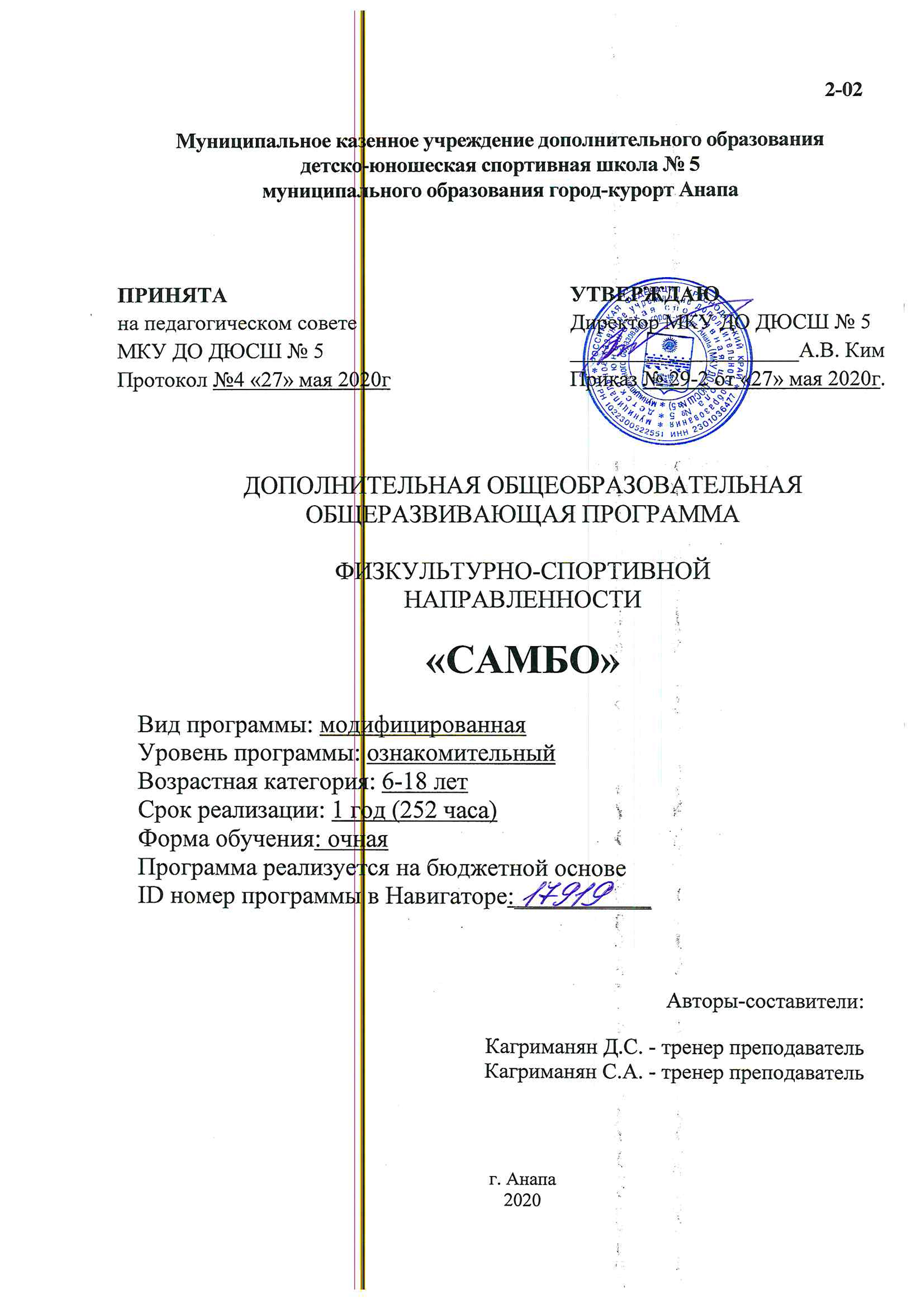 2-02Муниципальное казенное учреждение дополнительного образованиядетско-юношеская спортивная школа № 5муниципального образования город-курорт АнапаДОПОЛНИТЕЛЬНАЯ ОБЩЕОБРАЗОВАТЕЛЬНАЯОБЩЕРАЗВИВАЮЩАЯ ПРОГРАММАФИЗКУЛЬТУРНО-СПОРТИВНОЙ НАПРАВЛЕННОСТИ«САМБО»Вид программы: модифицированнаяУровень программы: ознакомительный Возрастная категория: 6-18 летСрок реализации: 1 год (252 часа)Форма обучения: очнаяПрограмма реализуется на бюджетной основеID номер программы в Навигаторе:___________Авторы-составители:Кагриманян Д.С. - тренер преподавательКагриманян С.А. - тренер преподавательг. Анапа2020СодержаниеРаздел 1. «Комплекс основных характеристик образования: объем,содержание, планируемые результаты»1. ПОЯСНИТЕЛЬНАЯ ЗАПИСКАСамбо — не только вид спортивного единоборства, это система воспитания, способствующая развитию морально-волевых качеств человека, патриотизма и гражданственности.Дополнительная общеразвивающая программа по самбо является дополнительной общеобразовательной программой ознакомительного уровня в области физической культуры и спорта, составлена в соответствии с нормативными документами:- Федеральный закон Российской Федерации от 29 декабря 2012г. № 273-ФЗ «Об образовании Российской Федерации»;- Постановление Главного государственного санитарного врача РФ от 4 июля 2014 г. № 41 «Об утверждении СанПиН 2.4.4.3172-14 «Санитарно - эпидемиологические требования к устройству, содержанию и организации режима работы образовательных организаций дополнительного образования детей»; Приказ Министерства образования и науки РФ от 29 августа 2013 г.               № 1008 «Об утверждении Порядка организации и осуществления образовательной деятельности по дополнительным общеобразовательным программам»; -Концепция развития дополнительного образования детей, утвержденная распоряжением Правительства Российской Федерации от 4 сентября 2014 г. № 1726-р.НаправленностьДополнительная общеобразовательная общеразвивающая программа ознакомительного уровня «Самбо» относится к физкультурно-спортивной направленности. Данная программа направлена на всестороннее и гармоничное развитие личности учащегося, на развитие физических способностей в процессе овладения основами этого вида спорта, на формирование культуры здорового образа жизни, укрепление здоровья и формирование общей культуры учащихся.1.2.1. Актуальность, новизна, педагогическая целесообразностьАктуальность дополнительной общеразвивающей программы «Самбо» заключается в том, что у детского населения России в последнее десятилетие значительно понижаются показатели критериев здоровья, мотивации здорового образа жизни, пристрастие к вредным привычкам и наркотическим веществам. Поэтому вовлечение и привитие мотивации к здоровому образу жизни необходимо начинать с дошкольного и младшего школьного возраста. Занятия спортом не только укрепляют здоровье, но и воспитывают трудолюбие, дисциплинируют, развивают волю, внимание, восприятие, мышление, память.Новизна программы заключается в поиске педагогом новых приемов обучения основам самбо. Главным основанием для построения такой программы выступает ориентация на дифференциацию и индивидуализацию детей, что позволяет реализовать принцип личностной ориентации в образовательном процессе через определенные условия, способствующие развитию детей с разными образовательными возможностями и потребностями. Для снятия нервного напряжения и зажимов у учащихся, большое внимание уделяется игровой и здоровье сберегающей технологиям. Педагогическая целесообразность программы раскрывается в развитии мотивации учащихся к познанию, творчеству используя методы создания ситуаций эмоциональных переживаний, познавательной новизны, бесед о боевом искусстве; в формировании ребенка как личности, через использование технологий личностно ориентированного обучения, обучения в сотрудничестве, дифференцированного подхода. Содержание программы закладывает основы нравственных качеств личности, способствует укреплению физического здоровья детей.  Учащиеся приобретут навыки, умения и опыт, необходимые для адекватного поведения в обществе, способствующие наилучшему развитию личности ребёнка. 1.1.3. Отличительные особенности данной дополнительной общеобразовательной общеразвивающей программы заключаются в изменении построения учебного плана. 1.1.4. Получатель программыПрограмма предполагает набор мальчиков и девочек - не имеющих противопоказаний по состоянию здоровья. Возраст обучающихся от 6 лет. Основанием приема для обучения по дополнительной общеобразовательной общеразвивающей программе ознакомительного уровня самбо: - заявление родителей (законных представителей) обучающегося;- медицинская справка о состоянии здоровья ребенка;1.1.5. Уровень программы, объем и сроки. Данная программа ознакомительного уровня, рассчитана на 1 год обучения, всего 252 часа, теории 20 часов, практики 232 часов. 1.1.6. Формы обучения: очная, групповая, с индивидуальным подходом.  1.1.7. Режим занятий. Занятия проводятся 3 раза в неделю по 2 учебных часа, продолжительность учебного часа 45 минут. Особенности организации образовательного процесса. Дополнительная общеразвивающая общеобразовательная программа ознакомительного уровня самбо предусматривает: постоянный состав группы детей, соответствующего возраста, являющихся основным составом. Виды занятий - групповые в соответствии с содержанием программы: практические занятия, открытое занятие, соревнования, участие в спортивно-массовых мероприятияхТип занятий: комбинированные занятия, изучение нового материала, повторение и усвоение пройденного материала, закрепление знаний, умений и навыков.  Формы организации: тренировка, соревнование.1.2. Цель и задачи программы.Цель дополнительной общеразвивающей программы «Самбо»: укрепления здоровья и закаливания занимающихся, достижения всестороннего развития, формирования моральных и волевых качеств, подготовка занимающихся к процессу многолетней спортивной тренировке на отделении самбо.Задачи дополнительной общеразвивающей программы «Самбо»:Образовательные: -формирование познавательного интереса к занятиям самбо; -развитие физических данных средствами ОФП и СФП;Личностные: -воспитание чувства личной ответственности; -развитие внутренней собранности, внимания; -воспитание позитивное отношение, уважение к окружающим. Метапредметные: -развитие познавательных способностей: восприятие, образное и логическое мышление, память, воображение и внимание; -воспитание умения ребенка работать в коллективе. 1.3. Содержание программы. 1.3.1. Учебный план.1.3.2. Содержание учебного плана. Ввиду того, что в последние годы увеличилось число обучающихся, которые начинают заниматься в 6 лет, особо актуальным считается осуществлять начальные занятия именно на спотивно-оздоровительном этапе подготовки.Основной целью спортивно-оздоровительного этапа является обеспечение физической и координационной готовности для выполнения простейших упражнений, которые по большей части являются общеразвивающими и отчасти специальными. В ходе реализации спортивно-оздоровительного этапа подготовки обучающихся, так или иначе, знакомят с легкой атлетикой, акробатикой и другими игровыми видами спорта.Особенности обучения на спортивно-оздоровительном этапе. Обучение осуществляется в основе общих методических принципов. В большей степени используются методы обеспечения наглядности (показ упражнения, демонстрация наглядных пособий), методы упражнений игровой и соревновательный. При изучении общеразвивающих упражнений, комплексов и игр показ должен быть целостным и образцовым, а объяснение - элементарным и простым. Тренеру нецелесообразно подробно анализировать детали.Детям необходимо ставить двигательную задачу в конкретной форме, с наглядным объяснением: поймать, догнать, прыгнуть через препятствие.Методика контроля уже на этом этапе тренировки включает использование комплекса методов: педагогических, медико-биологических и прочих. Комплекс методик позволит определить: а) состояние здоровья юного спортсмена; б) показатели телосложения; в) степень тренированности; г) уровень подготовленности; д) величину выполненной тренировочной нагрузки.На основе полученной информации тренер должен вносить соответствующие коррективы в тренировочный процесс.ОБЩАЯ ФИЗИЧЕСКАЯ ПОДГОТОВКА         Ходьба: ходьба на носках, на пятках, внешнем и внутреннем крае стопы, с высоким подниманием бедра, по прямой, по кругу, парами, в колонне по одному, с перешагиванием через предметы.Ходьба коротким (25-30 см), средним (50-55 см), длинным (60-65 см) шагом, змейкой, с остановкой в полуприседе, с поворотами в тройках (по 3-4 человека), левым, правым боком, приставным шагом, с изменением направления, со сменой направляющего, с сохранением осанки.Бег: бег на носках, с высоким подниманием бедра, парами, в колонне по одному в различных направлениях, с остановкой по сигналу, с переноской предметов (мячи), коротким (50-55 см), средним (70-80 см), длинным (90-100 см) шагом. Бег с изменением направления и темпа, со сменой направляющего, с захлёстом голени назад, на выносливость до 500 м, на скорость отрезки 10, 20 м, челночный бег 2x5 м, 2x10 м, бег в сочетании с ходьбой до 600 м.Прыжки: прыжки на месте на одной и двух ногах, с продвижением вперед, из кружка в кружок, вокруг предметов, через линии, вверх с доставанием подвешенных предметов, с высоты 15-25 см, вверх, в длину с места, через натянутую веревочку (высота 10-15 см). Прыжки в упоре присев, с одной ноги ни две, с двух ног на одну, с поворотами (180°, 90°), ноги вместе, ноги врозь, через линии, через предметы, скакалку, в чередовании с ходьбой различными способами (ноги вместе, врозь), боком (на одной, двух ногах).Бег: на короткие дистанции из различных стартовых положений, на средние дистанции, по пересеченной местности (кросс), с преодолением различных препятствий, по песку, воде, спиной вперед, с высоким подниманием бедра, в равномерном темпе, с ускорениями, с изменением направления движения и т.д.Метания: теннисного мяча, толкание набивного мяча из различных положений и т.д.Гимнастические упражнения без предметов: упражнения для мышц рук и плечевого пояса, туловища, ног, упражнения на расслабление, дыхательные упражнения, упражнения для формирования правильной осанки.Упражнения на гимнастических снарядах: на перекладине, на канате, на гимнастической стенке.Эстафеты: с элементами бега, прыжков, ползанья, лазания, метания, кувырков, с сохранением равновесия, с предметами, элементами спортивных игр, комбинированные эстафеты.СПЕЦИАЛЬНАЯ ФИЗИЧЕСКАЯ ПОДГОТОВКААкробатические упражнения: кувырки вперед из упора присев, из основной стойки, из стойки на голове и руках, из положения сидя в группировке, длинный кувырок с прыжка, кувырки через левое и правое плечо, комбинация кувырков, кувырки спиной вперед, кувырки через препятствия, перевороты боком.Упражнения для укрепления мышц шеи: наклоны головы вперед с упором в подбородок, наклоны головы вперед и назад с упором соединенных рук на затылке, движение головы вперед и назад, в стороны из упора головы в ковер с помощью и без помощи рук, движения вперед-назад, в стороны.Упражнения на борцовском мосту:  вставание на борцовский мост, лежа на спине, из стойки с помощью партнера, накаты вперед-назад на борцовском мосту, забегания на борцовском мосту с помощью и без помощи партнера.Упражнения в самостраховке: перекаты в группировке на спине, падение на спину из положения сидя, из приседа, из полуприседа, кувырок вперед через правое и левое плечо, падение вперед с опорой на кисти из стойки на коленях.Упражнения с партнером: переноска партнера на спине, приседания стоя спиной друг к другу, круговые вращения, ходьба на руках с помощью партнера, кувырки вперед и назад захватив ноги партнера, теснение стоя спиной и лицом друг к другу.3 ПОДВИЖНЫЕ ИГРЫИгры в касания: Главная идея, на которой построен комплекс - защита места на своём туловище от прикосновения (касания, захвата) противника. Обозначая места касания в различных точках, зонах, частях тела, тренер-преподаватель моделирует вероятную реакцию защиты принятием играющим соответствующей позы и действиями с помощью захватов, упоров, уклонов, перемещений и т.д. Таким образом, задание одному из партнеров коснуться условленной точки тела должно привести к следующему. Защищаясь, другой спортсмен встречает атакующего либо упорами, либо «вязкой» его рук, чтобы не дать возможности касания. Все эти действия сопровождаются необходимостью соответственно держать туловище (прямо либо согнуто, либо разворотом в нужную сторону). Эти обстоятельства положены в основу разработки игр-заданий в касания.Например, для того чтобы учащийся действовал в положении прямой - фронтальной стойки, необходимо в игре заставить его защищать от касания свой затылок или зону лопаток. Эффект необходимых действий в низкой стойке наиболее вероятен при задании защищаться от попытки соперника коснуться живота. В обоих случаях принятие левосторонней стойки можно получить при задании одному из играющих (или обоим).«Караси и щука»Подготовка. На одной стороне площадки находятся «караси», на середине «щука».Содержание игры. По сигналу «караси» перебегают на другую сторону. «Щука» ловит их. Пойманные «караси» (четыре-пять) берутся за руки и, встав поперек площадки, образуют сеть. Теперь «караси» должны перебегать на другую сторону площадки через сеть (под руками). «Щука» стоит за сетью и подстерегает их. Когда пойманных «карасей» будет восемь- девять, они образуют корзины - круги, через которые нужно пробегать. Такая корзина может быть и одна, тогда ее изображают, взявшись за руки, 15-18 участников. «Щука» занимает место перед корзиной и ловит «карасей».Когда пойманных «карасей» станет больше, чем непойманных, играющие образуют верши - коридор из пойманных карасей, через который пробегают непойманные. «Щука», находящаяся у выхода из верши, ловит их.Победителем считается тот, кто остался последним. Ему и поручают роль новой «щуки». Правила игры:Игра начинается по сигналу руководителя.Все «караси» обязаны при перебежке пройти сеть, корзину и верши.Стоящие не имеют права задерживать их.Игроки, образующие корзину, могут поймать «щуку» и загнать ее в корзину или захлопнуть верши. В этом случае все «караси» отпускаются, и выбирается новая «щука».«Мяч на полу»Подготовка. Все играющие образуют круг. Двое играющих становятся в середину круга. Стоящие по кругу опускаются на одно или оба колена. У них один волейбольный мяч. Водящие поворачиваются лицом к мячу.Содержание игры. По сигналу руководителя играющие начинают перекатывать мяч по полу, стараясь задеть им ноги водящих. Водящие бегают от мяча в кругу, подпрыгивают, спасаясь от него. Если кому-нибудь из играющих удастся попасть мячом в ноги водящего, он занимает его место, а бывший водящий становится в круг.Выигрывают те, кто ни разу не были водящими. Первые водящие не считаются проигравшими.Правила игры:Игра начинается по сигналу.Осаленный по ногам водящий сразу же идет на место осалившего его.Осаливать можно не выше коленей.Первый водящий не считается проигравшим.«Передача мячей в колоннах»Подготовка. Играющие делятся на несколько групп - команд, и каждая из них выстраивается в колонну по одному, одна параллельно другой. Игроки в колоннах стоят на расстоянии вытянутых рук. У стоящих впереди в колоннах - по мячу или другому предмету.Содержание игры.Вариант 1. По сигналу стоящие впереди игроки передают мяч над головой стоящим сзади них. Те таким же способом передают мяч стоящим сзади. Каждый раз последний игрок в колонне, получив мяч, бежит справа от колонны к руководителю, а затем становится первым в своей колонне. Команда того, кто принесет мяч раньше других, получает выигрышное очко. Затем также по сигналу начинают передавать мяч в колоннах. И так играют до тех пор, пока все участники не побывают в конце колонн и не доставят мяч руководителю.Вариант 2. Можно передавать мяч и под ногами, широко расставив их.Выигрывает команда, которая закончит игру первой с наименьшим количеством штрафных очков.Правила игры:Игра начинается только по сигналу руководителя.Передавать мяч можно над головой, а не другим способом.Уронивший мяч должен его поднять, встать на место и продолжитьигру.За каждое нарушение начисляются штрафные очки.4. ТЕОРЕТИЧЕСКАЯ ПОДГОТОВКАТеоретическая подготовка имеет немаловажное значение в подготовки учащегося.Главная её задача состоит в том, чтобы научить спортсмена осмыслить и анализировать действия на татами, как свои, так и соперника, не механически выполнять указания тренера, а творчески подходить к ним. Начинающих самбистов необходимо приучить посещать соревнования, изучать техническую и тактическую подготовленность соперников, следить за действиями судей, их реакций на действия самбистов, просматривать фильмы.Теоретическая подготовка проводится в форме бесед, лекций и непосредственно в тренировки. Она органически связана с физического техника – тактической, морально и волевой подготовкой как элемент практических знаний. Воспитание морально-волевых качеств начинается с первых шагов в самбо, когда в секции, в школе нужно научится подчинять свои интересы общественным. Выполнять все требования тренера, болеть душой за честь коллектива. Необходимо воспитать у учащихся правильное уважительное отношение к товарищам по спортивной школе, к соперникам, к тренеру, к судьям, к зрителям.На СО этапа необходимо ознакомить обучающихся с правилами гигиены, спортивной дисциплины и соблюдением чистоты в спортивном сооружении.Учебный материал распределяется на весь учебный год. При проведении теоретических занятий в группах спортивно-оздоровительной следует учитывать возраст занимающихся и излагать теоретический материал в доступной им форме, без сложных специальных терминов. В зависимости от конкретных условий работы в план теоретической подготовки можно вносить коррективы. В содержании учебного материала для групп спортивного оздоровления выделено 6 основных тем:ПРИМЕРНЫЙ ПЛАН ТЕОРЕТИЧЕСКОЙ ПОДГОТОВКИ.5. ЗАЧЁТНЫЕ ТРЕБОВАНИЯКОМПЛЕКС КОНТРОЛЬНЫХ УПРАЖНЕНИЙ ПО ТЕСТИРОВАНИЮ УРОВНЯ ОБЩЕЙ ФИЗИЧЕСКОЙ ПОДГОТОВЛЕННОСТИ- Бег на 30метров выполняется на дорожке стадиона или легкоатлетическом манеже в спортивной обуви без шипов. В каждом забеге участвуют не мене двух учащихся, результаты регистрируются с точностью до десятой доли секунды. Разрешается только одна попытка.- Прыжки в длину с места проводятся на нескользкой поверхности. Учащийся встаёт у стартовой линии в исходное положение, ноги параллельно, и толчком двумя ногами при взмахе рук совершает прыжок.Приземление происходит одновременно на обе ноги на покрытие, исключающие жесткое приземление. Измерение осуществляется стальной рулеткой по отметке, расположенной ближе к стартовой линии, записывается лучший результат из трёх попыток в сантиметрах.- Челночный бег 3х10 метров выполняется с максимальной скоростью. Учащийся встают у стартовой линии лицом к стокам, по команде обегает стойки. Время фиксируется до десятой доли секунды. Разрешается одна попытка.- Подтягивание из виса на перекладине для мальчиков. Подтягивание выполняется из виса на прямых руках хватом сверху. Необходимо подтянуться так, чтобы подбородок был выше перекладины; движение выполняется без рывков и маховых движений ногами.- Вис на перекладине для девочек. Повиснуть на перекладине любым удобным хватом рук. Висеть на время. Остальное тело при этом должно быть расслаблено. Затем спрыгнуть вниз (страховка тренера-преподавателя).ЗАЧЕТНЫЕ ТРЕБОВАНИЯ ПО ОФП6. МЕДИЦИНСКОЕ ОБСЛЕДОВАНИЕОсновной целью медицинского обследования в группах спортивного оздоровления является контроль над состоянием здоровья, привитие гигиенических навыков и привычки неукоснительно выполнять рекомендации врача.В общем случае углублённое медицинское обследование юных самбистов позволяет установить исходный уровень состояния здоровья, физического развития и функциональной подготовленности. 7. МОРАЛЬНО-НРАВСТВЕННАЯ ПОДГОТОВКАУпражнения для развития нравственных качеств средствами самбоТрудолюбия: поддержание в порядке спортивной формы. Взаимопомощи: поддержка, страховка партнера, помощь партнеру при выполнении различных упражнений.Дисциплинированности: выполнение строевых команд, выполнение требований тренера и традиций коллектива самбо.Инициативности: выполнение некоторых обязанностей помощника тренера (частичный показ выполнения упражнений), самостоятельная работа по освоению упражнений; проведение поединков со слабыми, менее квалифицированными партнерами с задачей действовать нестандартными способами и методами.Упражнения для развития нравственных качеств средствами других видов деятельностиИнициативности: выполнение порученной работы с установкой сделать лучше, быстрее и качественнее, чем другие.Честности: выполнение требований говорить правду товарищам, тренеру, родителям (при опозданиях, при выявлении причин ошибок).Доброжелательности: стремление подружиться с партнером по выполнению упражнения, по тренировке.Дисциплинированности: не опаздывать в школу, на тренировку, соблюдать правила поведения в общественных местах, дома, в школе, в гостях.Трудолюбия: выполнение необходимой работы в спортивном зале (уборка, мелкий ремонт инвентаря), обязательно сопровождаемое положительными эмоциями, положительной оценкой результатов работы.Упражнения для развития нравственных качеств средствами самбоТрудолюбия: поддержание в порядке спортивной формы (стирка, глажка, ремонт).Взаимопомощи: поддержка, страховка партнера, помощь партнеру при выполнении различных упражнений.Дисциплинированности: выполнение строевых команд, выполнение требований тренера и традиций коллектива самбо.Инициативности: выполнение некоторых обязанностей помощника тренера (частичный показ выполнения приемов), самостоятельная работа по освоению техники и тактики; проведение поединков со слабыми, менее квалифицированными партнерами с задачей действовать нестандартными способами и методами.Упражнения для развития нравственных качеств средствами других видов деятельностиИнициативности: выполнение порученной работы с установкой сделать лучше, быстрее и качественнее, чем другие.Честности: выполнение требований говорить правду товарищам, тренеру, родителям (при опозданиях, при выявлении причин ошибок).Доброжелательности: стремление подружиться с партнером по выполнению упражнения, по тренировке.Дисциплинированности: не опаздывать в школу, на тренировку, соблюдать правила поведения в общественных местах, дома, в школе, в гостях.Трудолюбия: выполнение необходимой работы в спортивном зале (уборка, мелкий ремонт инвентаря), обязательно сопровождаемое положительными эмоциями, положительной оценкой результатов работы.1.4. Планируемые результатыПредметные: - появляется интерес к занятиям самбо; Личностные: -развивается трудолюбие, усидчивость, терпение, аккуратность, культура общения; -воспитывается позитивное отношение, уважение к окружающим;- вырабатывается настойчивость и самодисциплина.Метапредметные: -развиваются 	познавательные 	способности: 	восприятие, 	образное 	и логическое мышление, память, воображение и внимание; -формируется умение ребенка работать в коллективе. Ожидаемые результаты:Улучшение качества набора в группы начальной подготовки, в том числе способных и одаренных детей. В результате педагогического и воспитательного воздействия на личность ребенка к началу занятий в группах начальной подготовки, будут сформированы основы мотивации к занятиям физической культурой и спортом. В результате обеспечения занятости детей сократятся случаи правонарушений среди них.По общей физической подготовке: в течение года в соответствии с планом годичного цикла выполнять контрольные нормативы, соответствующие возрасту и году обучения.По специальной физической подготовке: выполнение на оценку специальных упражнений.По теоретической подготовке: знать и уметь применять на практике программный материал.Раздел 2 «Комплекс организационно-педагогических условий, включающий формы аттестации». 2.1 Календарный учебный график. Для реализации данной программы для каждой группы пишется свой календарный учебный график по представленному ниже образцу:В ходе реализации программы педагог может корректировать (вносить изменения, дополнения) в разделы и в блоки календарного учебного графика каждой учебной группы, для вариативного темпа изучения программного материала, выбора учебных заданий и разных видов педагогической деятельности на занятиях, определения характера и степени дозировки помощи со стороны педагога. 2.2. Условия реализации программы Материально-техническое обеспечение: Для успешной реализации программы в течение всего периода необходимо:  -помещение (спортивный зал) освещенное, хорошо проветриваемое; -раздевалка для учащихся; - татами;-зеркальная стена;-спортивная стенка, турники, скакалки, канат.При условии реализации дистанционного (электронного, сетевого) метода обучения предоставляется доступ к электронным ресурсам организации.Кадровое обеспечение.Данную образовательную программу реализуют тренер-преподаватели согласно штатному расписанию. 2.3. Формы аттестации Оценка образовательных результатов по программе самбо носит вариативный характер и проводится с целью установления соответствия результатов освоения дополнительной общеобразовательной общеразвивающей программы заявленным целям и планируемым результатам обучения. В процессе обучения осуществляются следующие виды контроля (аттестации): -текущий (систематическая проверка учебных достижений обучающихся, которая проводится тренером-преподавателем в течение учебного года); -итоговый (выявление уровня развития предметных способностей, метапредметных и личностных качеств ребенка и их соответствия прогнозируемым результатам дополнительной общеобразовательной общеразвивающей программы самбо). Формы предъявления и демонстрации образовательных результатов:  Показательные выступления; открытая тренировка; участие в спортивно-массовых мероприятиях. 2.4. Оценочные материалыДля итогового контроля отслеживается: овладение знаниями в области физического воспитания, навыками исполнения простейших элементов, развитие физических способностей в процессе овладения упражнениями СФП.Форма проведения – в тренировочном процессе. Диагностирование уровня освоения практических знаний, обучающихся проводиться по следующим критериям: 2.5 Формы контроляВ конце года обучения проводится диагностика и мониторинг проверки личностного развития обучающегося в процессе освоения дополнительной образовательной программы (Приложение №1). Приложение №1 МУНИЦИПАЛЬНОЕ КАЗЕННОЕ УЧРЕЖДЕНИЕ ДОПОЛНИТЕЛЬНОГО ОБРАЗОВАНИЯ ДЕТСКО-ЮНОШЕСКАЯ СПОРТИВНАЯ ШКОЛА № 5  Протокол проверки результативности образовательного процесса 20___/20___ учебный год Вид спорта:___________________________________________________________________________________________________ Педагог дополнительного образования: _______________________________________________________________________________________ Группа _______________________ Цель диагностики: выявить относительный уровень освоения программы Методы диагностики:  1. Контрольные задания, опрос, тестирование. 2. Наблюдение, просмотр. Дата проведения теоретической результативности __________________ Дата проведения практической результативности ________________ 		 	 	Н – низкий уровень. С – средний уровень. В – высокий уровень. 20 21 Мониторинг личностного развития учащегося в процессе освоения дополнительной образовательной программы Карта 2 для, группа №______ вид спорта_____________________________, ФИО педагога___________________________________________ 2.6 Методические материалы Методы обучения, используемые в реализации данной программы: словесный (объяснение, разбор, анализ); наглядный (качественный показ, демонстрация отдельных частей и всего движения; просмотр видеоматериалов); практический;  аналитический (сравнения и обобщения, развитие логического мышления);индивидуальный подход к каждому учащемуся с учетом природных способностей, возрастных особенностей, работоспособности и уровня подготовки. методы воспитания: поощрение, стимулирование, мотивация. Описание технологий. Применяемые педагогические технологии: личностно-ориентированные, технология сотрудничества, игрового обучения и технология здоровье сберегающего обучения. Личностно-ориентированные технологии ставят в центр личность ребенка, обеспечение комфортных, бесконфликтных и безопасных условий ее развития, реализации ее природного потенциала. Личность ребенка в этой технологии не только субъект, она является целью образовательной системы, а не средством достижения какой-либо отвлеченной цели. Технологии сотрудничества реализуют демократизм, равенство, партнерство в субъектных отношениях педагога и ребенка. Педагог и учащиеся совместно вырабатывают цели, содержание занятия, дают оценки, находясь в состоянии сотрудничества, сотворчества. Одним из важнейших компонентов являются здоровьесберегающие технологии — это развитие навыков двигательной активности. В силу высокой учебной нагрузки в школе и дома и других причин у большинства учащихся отмечается недостаточная двигательная активность. Физические упражнения, развивают механизм овладения новыми двигательными навыками, координацию движений. И чем большим запасом навыков обладает ребенок, тем богаче будет его двигательный опыт и возможность реализовать себя в активном современном мире. Перемещения, прыжки, повороты, движения и их комбинации в различных вариантах – это новые для организма навыки, новая психологическая и физическая нагрузка. Учащимся даются понятие «здоровый образ жизни», понятие о предельных физических нагрузках в период тренировок. Очень важно, чтобы занятия не были слишком затянуты и проходили в хорошем темпе. Поэтому на занятиях четкая организация, разумная дисциплина, основанная на точном соблюдении команд, указаний и рекомендаций педагога, сочетаются с предоставлением им определенной свободы и самостоятельности действий, заданиями, стимулирующими инициативность. Занятия базируются на изучении от простого к сложному.Дифференцированный подход к обучению. Принцип дифференцированного образовательного процесса как нельзя лучше способствует осуществлению личностного развития учащихся и подтверждает сущность и цели дополнительного образования. Основная задача дифференцированной организации учебной деятельности - раскрыть индивидуальность, помочь ей развиться, устояться, проявиться, обрести избирательность и устойчивость к социальным воздействиям. Дифференцированное обучение сводится к выявлению и к максимальному развитию способностей каждого учащегося. Существенно, что применение дифференцированного подхода на различных этапах учебного процесса в конечном итоге направлено на овладение всеми учащимися определенным программным минимумом знаний, умений и навыков.  Формы организации учебного занятия: -беседа, тренировка. Особенно благоприятно действуют на детей собственные успехи, которые укрепляют их веру в свои силы и возможности. Для достижения ситуации успеха, как наиболее эффективного стимула формирования мотивации на занятиях используются различные формы обучения.Алгоритм тренировочного занятия. Этапы тренировочного занятия: 1этап - организационный. Задача: подготовка детей к работе на занятии. Содержание этапа: организация начала занятия, создание психологического настроя на учебную деятельность и активизация внимания. 2 этап - подготовительный (подготовка к восприятию нового содержания). Задача: мотивация и принятие детьми цели учебно-познавательной деятельности. Содержание этапа: сообщение темы, цели учебного занятия и мотивация учебной деятельности детей (пример, познавательная задача, проблемное задание детям). 3 этап - основнойУсвоение новых знаний, умений и навыков. Задача: обеспечение восприятия, осмысления и первичного запоминания связей и отношений в объекте изучения. Целесообразно при усвоении новых знаний использовать задания и вопросы, которые активизируют познавательную деятельность детей. Закрепление знаний, умений и навыков. Задача: закрепить ранее изученный 	материал. 	На 	данном 	этапе 	применяют	тренировочные упражнения, задания, выполняемые детьми самостоятельно. 4 этап – контрольный. Задача: выявление качества и уровня овладения знаниями, их коррекция. 5 этап - итоговый. Задача: дать анализ и оценку успешности достижения цели и наметить перспективу последующей работы. Содержание этапа: педагог сообщает ответы на следующие вопросы: как работали обучающиеся на занятии, что нового узнали, какими умениями и навыками овладели. 6 этап - рефлексивный. Задача: 	мобилизация 	детей 	на 	самооценку. 	Может 	оцениваться работоспособность, психологическое состояние, результативность работы, содержание и полезность учебной работы. 7 этап: информационный. Информация о домашнем задании (если необходимо), инструктаж по его выполнению, определение перспективы следующих занятий. 2.7. ПЕРЕЧЕНЬ ИСПОЛЬЗУЕМОЙ ЛИТЕРАТУРЫ:Федеральный закон «Об образовании в Российской Федерации» от 29.12. 2012г. № 273-ФЗ.«Порядок организации и осуществления образовательной деятельности по дополнительным общеобразовательным программам» приказ Министерства образования и науки Российской Федерации от 29 августа 2013 г. №1008.«Санитарно-эпидемиологические требования к устройству, содержанию и организации режима работы образовательных организаций дополнительного образования детей», постановление Главного государственного санитарного врача РФ от 4 июля 2014г. № 41.Богданов Г.П. - Школьникам - здоровый образ жизни. - М.: Физкультура и спорт, 1989. - 192 с.Жуков М.Н.. Подвижные игры: Учеб. для студ. пед. вузов. - М.: Академия, 2004. - 160 с.Круцевич Т.Ю. - Теория и методика физического воспитания - Киев: Олимпийская литература, 2003. - С. 54-60.Кузнецова И.В. - Психологические основания реализации здоровьесберегающих технологий в образовательных учреждениях. - М.: Радио и связь, 2003. - 224 с.Примерна программа по самбо для детско-юношеских спортивных школ (ДЮСШ) и специализированных детско-юношеских школ олимпийского резерва (СДЮШОР). Авторы: С.Е. Табаков, С.В.Елисеев, А.В. Конаков. Издательство - М: Советский спорт, 2005.Е.М.Чумаков. Тактика борца-самбиста. Издательство Физкультура и спорт», 1976. - 224 с., ил.Д.Л. Рудман. Самбо. Техника борьбы лежа. Нападение. - М.: «Физкультура и спорт», 1982. - 232 с., ил.Д.Л. Рудман. Самбо. Техника борьбы лежа. Защита. - М.: «Физкультура и спорт», 1983. - 256 с., ил.Е.М. Чумаков. Сто уроков самбо. - М.: «ФАИР-ПРЕСС», 1998. - 400 с., ил. - (Спорт).Спортивная борьба (классическая, вольная, самбо). Под общей редакцией Н.М. Галковского, А.З. Катулина. Издательство «Физкультура и спорт». Москва, 1968.А. Харлампиев. Борьба самбо. Издательство «Физкультура и спорт». Москва, 1964.Р.А. Школьников, Н.М. Галковский, А.А. Харлампиев. Самбо - вольная борьба в одежде. - М.: ФАИР-ПРЕСС, 2006. - 544 с., ил.ПРИНЯТАна педагогическом советеМКУ ДО ДЮСШ № 5Протокол №4 «27» мая 2020гУТВЕРЖДАЮДиректор МКУ ДО ДЮСШ № 5_____________________А.В. КимПриказ № 29-2 от «27» мая 2020г.Раздел 1. «Комплекс основных характеристик образования: объем, содержание, планируемые результаты».31.1Пояснительная записка31.2Цель и задачи программы51.3Содержание программы51.3.1Учебный план51.3.2Содержание учебного плана71.4Планируемые результаты16Раздел 2 «Комплекс организационно-педагогических условий, включающий формы аттестации»172.1Календарный учебный график172.2Условия реализации программы262.3Формы аттестации262.4Оценочные материалы272.5Формы контроля282.6Методические материалы342.7Список литературы37Количество часовКоличество часовКоличество часовКоличество часов№Название разделов и темвсеготеорияпрактикаФормыаттестации1 блок1 блок1 блок1 блок1 блок1 блок1Теоретические занятия55Опрос1.1Зарождение и развитие самбо11Опрос1.2Личная и общественная гигиена11Опрос1.3Закаливание организма11Опрос1.4Техника безопасности на занятиях спортивной борьбы11Опрос1.5Влияние занятий борьбой на строение и функции организма. Моральная и психологическая подготовка борца11ОпросIIПрактические занятия632.1Общая физическая подготовка3535тестирование2.2Специальная физическая подготовка1010тестирование2.3Подвижные игры1818соревнованияИТОГО685632 блок2 блок2 блок2 блок2 блок2 блок1Теоретические занятия33Опрос1.1Техника безопасности на занятиях дзюдо22Опрос1.2Влияние занятий борьбой на строение и функции организма11ОпросIIПрактические занятия25252.1Общая физическая подготовка1515тестирование2.2Специальная физическая подготовка33тестирование2.3Подвижные игры77соревнованияИТОГО283253 блок3 блок3 блок3 блок3 блок3 блок1Теоретические занятия66Опрос1.1Зарождение и развитие дзюдо11Опрос1.2Личная и общественная гигиена11Опрос1.3Закаливание организма11Опрос1.4Техника безопасности на занятиях спортивной борьбы11Опрос1.5Влияние занятий борьбой на строение и функции организма. 11Опрос1.6Моральная и психологическая подготовка борца11ОпросIIПрактические занятия70702.1Общая физическая подготовка3535тестирование2.2Специальная физическая подготовка1515тестирование2.3Подвижные игры2020соревнованияИТОГО766704 блок4 блок4 блок4 блок4 блок4 блок1Теоретические занятия66Опрос1.1Техника безопасности на занятиях дзюдо22Опрос1.2Влияние занятий борьбой на строение и функции организма22Опрос1.3Моральная и психологическая подготовка борца22ОпросIIПрактические занятия74742.1Общая физическая подготовка3232тестирование2.2Специальная физическая подготовка2222тестирование2.3Подвижные игры2020соревнованияИТОГО80674ИТОГО ВСЕГО 25220232№п/пНазвание темыКраткое содержаниетемы1.Зарождение и развитие самбоИстория борьбы самбо. 2.Личная и общественная гигиенаПонятие и о гигиене и санитарии. Уход за телом. Гигиенические требования к одежде и обуви. Гигиена спортивных сооружений3.ЗакаливаниеорганизмаЗначения и основные правила закаливания. Закаливания воздухом, водой, солнцем4.Техника безопасности на занятиях спортивной борьбыПравила поведения в спортивном зале и на спортивных площадках. Правила поведения на занятиях по спортивной борьбе. Техника безопасности при выполнении различных обще-подготовительных и специально-подготовительных упражнений борца. 5.Влияние занятий борьбой на строение и функции организмаКраткие сведения о строении организма человека. Влияние систематических занятий спортом на укрепление здоровья, развитие физических качеств, формирования правильной осанки, гармоничного телосложения, повышение умственной и физической работоспособности.6.Моральная и психологическая подготовка борцаСпортивный характер и его роль в достижении победы над собой и соперником. Умение терпеть как основное проявление воли. Правила поведения в спортивном коллективе.виды упражненийВозраст 6 – 7 летВозраст 6 – 7 летВозраст 6 – 7 летвиды упражненийОтличный уровеньХороший уровеньУдовлетворительный уровеньПодтягивание из виса на перекладине432Вис на перекладинеД 45 секунд30 секунд20 секундЧелночный бег 3/10М 10,1 и нижеД 10,3 и ниже10,3-11,010,6-11,311,4 и ниже11,9Прыжки в длину с местаМ 135  и вышеД 125 и выше115 – 120100 - 110100 и ниже85 и нижевиды упражненийВозраст 8 – 9 летВозраст 8 – 9 летВозраст 8 – 9 летвиды упражненийОтличный уровеньХороший уровеньУдовлетворительный уровеньПодтягивание из виса на перекладине543Вис на перекладинеД 60 секунд45 секунд30 секундБег 30 метровМ 5,8 секундД 6,1 секунд6,26,56,66,9Челночный бег 3/10М 10,1 и нижеД 10,3 и ниже10,3-11,010,6-11,311,4 и ниже11,9Прыжки в длину с местаМ 135  и вышеД 125 и выше115 – 120100 - 110100 и ниже85 и нижевиды упражненийВозраст 10 – 11 летВозраст 10 – 11 летВозраст 10 – 11 летвиды упражненийОтличный уровеньХороший уровеньУдовлетворительный уровеньПодтягивание из виса на перекладине654Вис на перекладинеД 60 секунд45 секунд30 секундБег 30 метровМ 5,7 секундД 5,8 секунд6,26,36,56,6Челночный бег 3/10М 8,8 и нижеД 9,3 и ниже9,9-9,39,7-10,310,2 и ниже10,8Прыжки в длину с местаМ 170  и вышеД 160 и выше130 – 150125 - 150120 и ниже110 и нижевиды упражненийВозраст 12 – и старшеВозраст 12 – и старшеВозраст 12 – и старшевиды упражненийОтличный уровеньХороший уровеньУдовлетворительный уровеньПодтягивание из виса на перекладине86-75Бег 30 метровМ 5,6 секундД 5,7 секунд5,76,05,86,2Челночный бег 3/10М 8,4 и нижеД 9,0 и ниже8,99,49,4 и ниже9,7Прыжки в длину с местаМ 178  и вышеД 165 и выше162147146 и ниже124 и нижеЗнать Уметь -простейшие элементы базовых упражнений-навыки правильных перемещений, устойчивости, координации движений; -правила постановки корпуса; -о самбо как о виде спорта; -правила поведения на занятиях и на спортивных мероприятиях. -исполнять 	простейшие 	элементы упражнений; -правильно исполнять элементы СФП;-строить отношения со сверстниками. п/пДатаТема занятияКол-во часовКол-во часовВремя проведения занятияФорма занятияМесто проведенияФорма контроля1 блок1 блок1 блок1 блок1 блок1 блок1 блок1 блок1 блок1Техника безопасности на занятиях самбо11ЛекцияОпрос2ОРУ11тренировкаВизуальный3Зарождение и развитие самбо11Лекцияопрос4Подвижные игры 11тренировкасоревнования5ОРУ11тренировкаВизуальный6Обучение правильному выполнению упражнений ОФП11тренировкатестирование7Обучение кувырку вперед11Тренировкатестирование8Эстафеты11Тренировкасоревнования9Обучение кувырку назад11ТренировкаТестирование10Подвижные   игры.11Тренировкасоревнования11Обучение падению через правое и левое плечо11ТренировкаТестирование12Эстафеты11Тренировкасоревнования13ОРУ11ТренировкаВизуальный14ОФП11ТренировкаТестирование15Обучение падению назад и через голову11ТренировкаТестирование16Подвижные   игры.11Тренировкасоревнования17ОРУ11ТренировкаВизуальный18Обучение падению в бок11ТренировкаТестирование19Личная и общественная гигиена11ЛекцияОпрос20Подвижные   игры.11Тренировкасоревнования21ОРУ11ТренировкаВизуальный22Закаливание организма11ЛекцияОпрос23Повторение всех элементов самостраховок 11ТренировкаТестирование24СФП (лазание по канату)11ТренировкаТестирование25Влияние занятий борьбой на строение и функции организма11ЛекцияОпрос26Подвижные   игры.11Тренировкасоревнования27Контрольные нормативы11ТренировкаТестирование28СФП (упражнение на резине)11ТренировкаТестирование29Подвижные   игры, с элементами борьбы11Тренировкасоревнования30ОРУ11ТренировкаВизуальный31Обучение элементу акробатики «подъем с разгибом»11ТренировкаТестирование32СФП (лазание по канату)11ТренировкаТестирование33ОРУ11ТренировкаВизуальный34Обучение элементу акробатики «колесо»11ТренировкаТестирование35Подвижные   игры, с элементами борьбы11Тренировкасоревнования36Обучение элементу акробатики кувырок в длину, в высоту11ТренировкаТестирование37ОРУ11ТренировкаВизуальный38Обучение элементу акробатики «рондат»11ТренировкаСоревнования39ОРУ11ТренировкаВизуальный 40СФП(упражнение на резине)11ТренировкаТестирование41Подвижные   игры, с элементами борьбы11Тренировкасоревнования42Обучение упражнению «забегание на мосту»11ТренировкаТестирование43ОРУ11ТренировкаВизуальный44Обучение упражнению «перевороты на мосту»11ТренировкаТестирование45ОРУ11тренировкаВизуальный46Контрольные нормативы 11ТренировкаТестирование47Повторение элементов акробатики11ТренировкаТестирование48СФП(упражнение на резине)11ТренировкаТестирование49Подвижные   игры, с элементами борьбы11Тренировкасоревнования50Эстафеты11Тренировкасоревнования51Повторение элементов акробатики11ТренировкаТестирование52СФП (лазание по канату)11ТренировкаТестирование53ОРУ11ЛекцияТренировкаВизуальный54Подвижные   игры, с элементами борьбы11Тренировкасоревнования55Контрольные нормативы11ТренировкаТестирование56СФП11ТренировкаТестирование57Повторение элементов акробатики11ТренировкаТестирование58СФП11ТренировкаТестирование59ОРУ11ТренировкаВизуальный60Подвижные   игры, с элементами борьбы11Тренировкасоревнования61Контрольные нормативы11ТренировкаТестирование62СФП (лазание по канату)11ТренировкаТестирование63ОРУ11ТренировкаВизуальный64Повторение элементов акробатики11ТренировкаТестирование65Подвижные   игры, с элементами борьбы11Тренировкасоревнования66Эстафеты11Тренировкасоревнования67Повторение элементов акробатики11ТренировкаТестирование68СФП (упражнение на резине)ТренировкаТестирование2 блок2 блок2 блок2 блок2 блок2 блок2 блок2 блок2 блок69Техника безопасности на занятиях дзюдо11Лекцияопрос70Подвижные  игры, с элементами борьбы11ТренировкаСоревнования71ОРУ11ТренировкаВизуальный72Подготовка  к  экзамену  11ТренировкаТестирование73Подвижные игры11ТренировкаСоревнования74Повторение элементов акробатики11ТренировкаТестирование75Контрольные нормативы11ТренировкаТестирование76ОФП (перетягивание каната)11ТренировкаТестирование77Подвижные  игры, с элементами борьбы11ТренировкаСоревнования78ОРУ11ТренировкаВизуальный79Подготовка  к  экзамену  6 КЮ.11ТренировкаТестирование80ОФП (упражнение на развитие гибкости)11ТренировкаТестирование81ОФП (перетягивание каната)11ТренировкаТестирование82Подвижные игры11ТренировкаСоревнования83Повторение элементов акробатики11ТренировкаТестирование83ОФП (упражнение на развитие силы ног)11ТренировкаТестирование84ОРУ11ТренировкаВизуальный85Подготовка  к  экзамену  6 КЮ.11ТренировкаТестирование86Подвижные игры11ТренировкаСоревнования87Контрольные нормативы11ТренировкаТестирование88Техника безопасности на занятиях самбо11Лекцияопрос89ОФП (перетягивание каната)11ТренировкаТестирование90ОФП (упражнение на развитие силы рук)11ТренировкаТестирование91Подвижные игры11ТренировкаСоревнования92ОРУ11ТренировкаВизуальный93Повторение элементов акробатики11ТренировкаТестирование94Подвижные игры11ТренировкаСоревнования95Влияние занятий борьбой на строение и функции организма11Лекцияопрос96ОРУ11ТренировкаВизуальный3 блок3 блок3 блок3 блок3 блок3 блок3 блок3 блок3 блок97Зарождение и развитие самбо11ЛекцияОпрос98Обучение удержанию сбоку 11ТренировкаТестирование99Подвижные игры с элементами борьбы11ТренировкаСоревнования100ОРУ11ТренировкаВизуальный101ОФП (упражнения на развитие силы рук)11ТренировкаТестирование102Эстафеты11ТренировкаСоревнования103ОФП (упражнения на развитие выносливости)11ТренировкаТестирование104Подвижные игры с элементами борьбы11ТренировкаСоревнования105Обучение передвижению 11ТренировкаТестирование106ОРУ11ТренировкаВизуальный107Личная и общественная гигиена11ЛекцияОпрос108ОФП (упражнения на развитие силы ног)11ТренировкаТестирование109Эстафеты11ТренировкаСоревнования110ОРУ11ТренировкаВизуальный111Подвижные игры с элементами борьбы11ТренировкаСоревнования112Обучение удержанию поперек11ТренировкаТестирование113ОРУ11ТренировкаВизуальный114Эстафеты11ТренировкаСоревнования115ОФП (упражнения на развитие скорости)11ТренировкаТестирование116ОФП (упражнения на развитие мышц пресса и спины)11ТренировкаТестирование117Закаливание организма11ЛекцияОпрос118Обучение захватам 11ТренировкаТестирование119Акробатика11ТренировкаТестирование120ОРУ11ТренировкаВизуальный121Подвижные игры с элементами борьбы11ТренировкаСоревнования122Акробатика11ТренировкаТестирование123Подвижные игры11ТренировкаСоревнования124Перевороты в партере11ТренировкаТестирование125Обучение удержанию со стороны головы11ТренировкаТестирование126Техника безопасности на занятиях спортивной борьбы11ЛекцияОпрос127ОРУТренировкаВизуальный128АкробатикаТренировкаТестирование129ЭстафетыТренировкаСоревнования130ОФП (упражнения на развитие гибкости)ТренировкаТестирование131АкробатикаТренировкаТестирование132Обучение выведению из равновесия ТренировкаТестирование133ОРУТренировкаВизуальный134Подвижные игры с элементами борьбыТренировкаСоревнования135АкробатикаТренировкаТестирование136АкробатикаТренировкаТестирование137ЭстафетыТренировкаСоревнования138Обучение удержанию верхомТренировкаТестирование139ОРУТренировкаВизуальный140Влияние занятий борьбой на строение и функции организмаЛекцияОпрос141ОФП (упражнения на развитие быстроты)ТренировкаТестирование142АкробатикаТренировкаТестирование143ОРУТренировкаВизуальный144Подвижные игры с элементами борьбыТренировкаСоревнования145ОФП (упражнения на развитие выносливости)ТренировкаТестирование146Подвижные игрыТренировкаСоревнования147Обучение стойкам ТренировкаТестирование148ОРУТренировкаВизуальный149АкробатикаТренировкаТестирование150АкробатикаТренировкаТестирование151Подвижные игрыТренировкаСоревнования152Повторение всех видов удержанийТренировкаТестирование153ОРУТренировкаВизуальный154Подвижные игры с элементами борьбыТренировкаСоревнования155ОФП (упражнения на развитие гибкости)ТренировкаТестирование156ЭстафетыТренировкаСоревнования157ОФП (упражнения на развитие силы ног)ТренировкаТестирование158АкробатикаТренировкаТестирование159Моральная и психологическая подготовка борцаЛекцияОпрос160ОФП (упражнения на развитие выносливости)ТренировкаТестирование161Обучение перемещением тела ТренировкаТестирование162Подвижные игры с элементами борьбыТренировкаСоревнования163ОРУТренировкаВизуальный164ЭстафетыТренировкаСоревнования165АкробатикаТренировкаТестирование166Повторение всех видов удержанийТренировкаТестирование167Подвижные игры с элементами борьбыТренировкаСоревнования168ОФП (упражнения на развитие силы рук)ТренировкаТестирование169АкробатикаТренировкаТестирование170Повторение стоек, передвижений, вывед. из равновесияТренировкаТестирование171Подвижные игрыТренировкаСоревнования172ОРУТренировкаВизуальный4 блок4 блок4 блок4 блок4 блок4 блок4 блок4 блок4 блок173Техника безопасности на занятиях самбоТехника безопасности на занятиях самбоЛекцияОпрос174Обучение броску боковая подсечкаОбучение броску боковая подсечкаТренировкаТестирование175ОРУОРУТренировкаВизуальный176Обучение уходам с удержания сбокуОбучение уходам с удержания сбокуТренировкаТестирование177ОФП (упражнения на развитие силы рук)ОФП (упражнения на развитие силы рук)ТренировкаТестирование178Совершенствование броску боковая подсечкаСовершенствование броску боковая подсечкаТренировкаТестирование179ОРУОРУТренировкаВизуальный180ЭстафетыЭстафетыТренировкаСоревнования181АкробатикаАкробатикаТренировкаТестирование182Обучение переворотам в партереОбучение переворотам в партереТренировкаТестирование183ОРУОРУТренировкаВизуальный184Подвижные игрыПодвижные игрыТренировкаСоревнования185ОФП (упражнения на развитие силы ног)ОФП (упражнения на развитие силы ног)ТренировкаТестирование186Совершенствование броску боковая подсечкаСовершенствование броску боковая подсечкаТренировкаТестирование187АкробатикаАкробатикаТренировкаТестирование188Влияние занятий борьбой на строение и функции организмаВлияние занятий борьбой на строение и функции организмаЛекцияОпрос189ЭстафетыЭстафетыТренировкаСоревнования190Обучение уходам с удержания поперекОбучение уходам с удержания поперекТренировкаТестирование191Совершенствование броску боковая подсечкаСовершенствование броску боковая подсечкаТренировкаТестирование192ОРУОРУТренировкаВизуальный193ОФП (упражнения на развитие выносливости)ОФП (упражнения на развитие выносливости)ТренировкаТестирование194ЭстафетыЭстафетыТренировкаСоревнования195АкробатикаАкробатикаТренировкаТестирование196Подвижные игрыПодвижные игрыТренировкаСоревнования197АкробатикаАкробатикаТренировкаТестирование198Подвижные игры с элементами борьбыПодвижные игры с элементами борьбыТренировкаСоревнования199ОФП (упражнения на развитие быстроты)ОФП (упражнения на развитие быстроты)ТренировкаТестирование200Моральная и психологическая подготовка борцаМоральная и психологическая подготовка борцаЛекцияОпрос201Обучение броска через бедро Обучение броска через бедро ТренировкаТестирование202ОРУОРУТренировкаВизуальный203ЭстафетыЭстафетыТренировкаСоревнования204Обучение уходам с удержания со стороны головыОбучение уходам с удержания со стороны головыТренировкаТестирование205Обучение переворотам в партереОбучение переворотам в партереТренировкаТестирование206АкробатикаАкробатикаТренировкаТестирование207ЭстафетыЭстафетыТренировкаСоревнования208Подвижные игрыПодвижные игрыТренировкаСоревнования209Совершенствование броска через бедро Совершенствование броска через бедро ТренировкаТестирование210ОРУОРУТренировкаВизуальный211Подвижные игры с элементами борьбыПодвижные игры с элементами борьбыТренировкаСоревнования212Обучение переворотам в партереОбучение переворотам в партереТренировкаТестирование213ОФП (упражнения на развитие мышц спины и пресса)ОФП (упражнения на развитие мышц спины и пресса)ТренировкаТестирование214Совершенствование броска через бедроСовершенствование броска через бедроТренировкаТестирование215Техника безопасности на занятиях самбоТехника безопасности на занятиях самбоЛекцияОпрос216АкробатикаАкробатикаТренировкаТестирование217ЭстафетыЭстафетыТренировкаСоревнования218Обучение уходам с удержания верхомОбучение уходам с удержания верхомТренировкаТестирование219ОРУОРУТренировкаВизуальный220АкробатикаАкробатикаТренировкаТестирование221ЭстафетыЭстафетыТренировкаСоревнования222Совершенствование броска через бедро Совершенствование броска через бедро ТренировкаТестирование223АкробатикаАкробатикаТренировкаТестирование224ОРУОРУТренировкаВизуальный225Подвижные игры с элементами борьбыПодвижные игры с элементами борьбыТренировкаСоревнования226ОРУОРУТренировкаВизуальный227Совершенствование броска через бедро Совершенствование броска через бедро ТренировкаТестирование228Подвижные игрыПодвижные игрыТренировкаСоревнования229АкробатикаАкробатикаТренировкаТестирование230Влияние занятий борьбой на строение и функции организмаВлияние занятий борьбой на строение и функции организмаЛекцияОпрос231Обучение переворотам в партереОбучение переворотам в партереТренировкаТестирование232ОФП (упражнения на развитие быстроты)ОФП (упражнения на развитие быстроты)ТренировкаТестирование233Обучение броска подсечка в колено Обучение броска подсечка в колено ТренировкаТестирование234ОФП (упражнения на развитие быстроты)ОФП (упражнения на развитие быстроты)ТренировкаТестирование235ЭстафетыЭстафетыТренировкаСоревнования236ОРУОРУТренировкаВизуальный237Совершенствование броска подсечка в колено Совершенствование броска подсечка в колено ТренировкаТестирование238Подвижные игрыПодвижные игрыТренировкаСоревнования239ОРУОРУТренировкаВизуальный240Моральная и психологическая подготовка борцаМоральная и психологическая подготовка борцаЛекцияОпрос241АкробатикаАкробатикаТренировкаТестирование242Совершенствование броска подсечка в колено Совершенствование броска подсечка в колено ТренировкаТестирование243Подвижные игры с элементами борьбыПодвижные игры с элементами борьбыТренировкаСоревнования244ОФП (упражнения на развитие силы ног)ОФП (упражнения на развитие силы ног)ТренировкаТестирование245Подвижные игрыПодвижные игрыТренировкаСоревнования246ОРУОРУТренировкаВизуальный247Обучение переворотам в партереОбучение переворотам в партереТренировкаТестирование248Подвижные игры с элементами борьбыПодвижные игры с элементами борьбыТренировкаСоревнования249Совершенствование броска подсечка в колено Совершенствование броска подсечка в колено ТренировкаТестирование250ОФП (упражнения на развитие координации)ОФП (упражнения на развитие координации)ТренировкаТестирование251ЭстафетыЭстафетыТренировкаСоревнования252ОРУОРУТренировкаВизуальныйУровень  Критерии Высокий Технически качественное и осмысленное исполнение упражнений, отвечающее всем требованиям на данном этапе обучения Средний Возможно допущение незначительных ошибок в выполнении сложных движений. Низкий Выполнение с большим количеством недочетов, а именно: невыразительно выполнение элементов упражнений. ФИ учащихся Теоретическая подготовка учащихся Практическая подготовка учащихся Общеучебные умения и навыки учащихся Учебно-организационные умения и навыки ФИ учащихся 1 230Итого: Итого: Н- С- В- Показатели (оцениваемые параметры) Критерии Степень выраженности оцениваемого качества Методы диагностик (выбирает ПДО в соответствии с образовательной программой) Теоретическая подготовка Методы диагностик (выбирает ПДО в соответствии с образовательной программой) 1. Теоретические знания (по основным разделам учебного плана программы) Соответствие теоретических знаний ребёнка программным требованиям; (Н) низкий уровень (ребёнок овладел менее чем ½ объёма знаний, предусмотренных программой) (С) средний уровень (объём усвоенных знаний составляет более  ½); (В) высокий уровень (ребёнок освоил практически весь объём знаний, предусмотренных программой за конкретный период). Наблюдение. Тестирование. Контрольный опрос. 2. Владение специальной терминологией Осмысление и правильность использования специальной терминологии (Н) низкий уровень (знает не все термины); (С) средний уровень (знает все термины, но не применяет); (В) высокий уровень (знание терминов и умение их применять) Собеседование Практическая подготовка 1.Практические умения и навыки, предусмотренные программой (по основным разделам учебного плана) Соответствие практических умений и навыков программным требованиям (Н) низкий уровень (ребёнок овладел менее чем 1/2 предусмотренных умений и навыков); (С) средний уровень (В) высокий уровень (ребёнок овладел практически всеми умениями и навыками, предусмотренными программой за конкретный период). Контрольное задание 2.Владение специальным оборудованием и оснащением Отсутствие затруднений в использовании специального оборудования и оснащения (Н) низкий уровень (ребёнок испытывает серьёзные затруднения при  работе с оборудованием); (С) средний уровень (работает с оборудованием с помощью педагога); (В) высокий уровень (работает с оборудованием самостоятельно, не испытывает особых трудностей). Контрольное задание 3. Творческие навыки Креативность в выполнении практических заданий (Н) начальный (элементарный) уровень развития креативности (ребёнок в состоянии выполнять лишь простейшие практические задания педагога); (С) репродуктивный уровень (выполняет в основном  задания на основе образца); (В) творческий уровень (выполняет практические задания с элементами творчества) Контрольное задание Общеучебные умения и навыки 1.Учебноинтеллектуальные умения анализировать специальную литературу Самостоятельность в подборе и анализе литературы (Н) низкий уровень умений  обучающийся испытывает серьёзные затруднения при работе с литературой, нуждается  в постоянной помощи  и контроле педагога; (С) средний уровень (работает с литературой с помощью педагога или родителей); (В) высокий уровень (работает с литературой  самостоятельно, не испытывает особых трудностей) Анализ исследовательской работы 2 Умение Самостоятельность  в (Н) низкий уровень умений  обучающийся испытывает серьёзные затруднения при работе с Анализ пользоваться компьютерными источниками информации использовании компьютерными источниками литературой, нуждается  в постоянной помощи  и контроле педагога; (С) средний уровень (работает с литературой с помощью педагога или родителей); (В) высокий уровень (работает с литературой  самостоятельно, не испытывает особых трудностей) исследовательской работы Учебно-организационные умения и навыки 1 Умение организовать своё рабочее место Способность готовить своё рабочее место к деятельности и убирать его за собой (Н) низкий уровень умений (обучающийся испытывает серьёзные затруднения, нуждается  в постоянной помощи и контроле педагога); (С) средний уровень  (В) высокий уровень (всё делает сам). Наблюдение 2 Навыки соблюдения  в процессе деятельности правил безопасности Соответствие реальных навыков соблюдения правил безопасности программным требованиям (Н) низкий уровень (ребёнок овладел  менее чем ½ объёма навыков соблюдения правил безопасности, предусмотренных программой); (С) средний уровень (объём усвоенных навыков составляет более ½); (В) высокий уровень (воспитанник освоил практически весь объём навыков, предусмотренных программой за конкретный период). Наблюдение 3 Умение аккуратно выполнять работу Аккуратность и ответственность  в работе (Н) удовлетворительно (С) хорошо (В) отлично Наблюдение ФИ учащихся Организационно-волевые качестваОриентационные качества  Поведенчиские качества Личностные достижения ФИ учащихся 1 230Итого: Итого: Н- С- В- Показатели (оцениваемые параметры) Критерии Степень выраженности оцениваемого качества Уровень развития Методы диагностики 1. Организационно - волевые качества 1. Организационно - волевые качества 1. Организационно - волевые качества 1. Организационно - волевые качества 1. Организационно - волевые качества 1. Терпение Способность переносить (выдерживать) известные нагрузки, уметь преодолевать трудности. Терпения хватает меньше чем на ½ занятия; Терпения хватает больше чем на ½ занятия Терпения хватает  на  всё занятие Низкий (Н) Средний (С) Высокий (В) Наблюдения 2.Воля Способность активно побуждать себя к практическим действиям Волевые усилия обучающегося побуждаются извне; Иногда - самим  учащимся; Всегда - самим  учащимся; Низкий (Н) Средний (С) Высокий (В) Наблюдения 3. Самоконтроль Умение контролировать поступки (приводить к должному действию) Воспитанник постоянно действует под воздействием контроля; Периодически контролирует себя сам; Постоянно контролирует себя сам Низкий (Н) Средний (С) Высокий (В) Наблюдения 2 Ориентационные качества 2 Ориентационные качества 2 Ориентационные качества 2 Ориентационные качества 2 Ориентационные качества 1. Самооценка Способность оценивать себя адекватно реальным достижениям Завышенная Заниженная нормальная Низкий (Н) Средний (С) Высокий (В) Анкетирование 2. Интерес к занятиям Осознание участия учащегося в освоении образовательной программы интерес к занятиям продиктован извне; интерес периодически поддерживается самим учащимся; интерес постоянно поддерживается учащимся самостоятельно. Низкий (Н) Средний (С) Высокий (В) Тестирование 3. Поведенческие качества 3. Поведенческие качества 3. Поведенческие качества 3. Поведенческие качества 3. Поведенческие качества 1.Конфликтоность Умение учащегося контролировать себя в любой конфликтной ситуации желание участвовать (активно) в конфликте (провоцировать конфликт) сторонний наблюдатель активное примирение Низкий (Н) Средний (С) Высокий (В) Наблюдение 2.Тип сотрудничества Умение ребёнка сотрудничать не желание сотрудничать (по принуждению) желание сотрудничать (участие) активное сотрудничество (проявляет инициативу) Низкий (Н) Средний (С) Высокий (В) Наблюдение 4. Личностные достижения учащегося 4. Личностные достижения учащегося 4. Личностные достижения учащегося 4. Личностные достижения учащегося 4. Личностные достижения учащегося 1 Участие во всех мероприятиях учрежденияСтепень и качество участия не принимает участия принимает участие с помощью педагога или родителей самостоятельно выполняет работу Низкий (Н) Средний (С) Высокий (В) Выполнение работы 